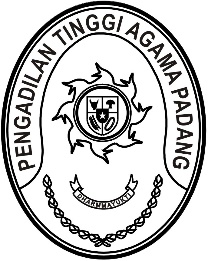 Nomor     	: W3-A/    /PS.00/2/2023	 27 Februari 2023Lampiran	: -Perihal	:	UndanganYth. 1.	Wakil Ketua PTA Padang;2.	Hakim Tinggi PTA Padang;3.	Pejabat Struktural dan Fungsional PTA Padang;4.	Pegawai dan PPNPN PTA Padang	Sehubungan dengan akan dilaksanakannya acara pada Pengadilan Tinggi Agama Padang, maka kami mengundang Saudara untuk hadir pada acara tersebut yang Insya Allah akan dilaksanakan pada:Hari/Tanggal	:	Rabu/ 1 Maret 2023Jam	:	08.30 WIB s.d. selesai Tempat	:	Pengadilan Tinggi Agama Padang,		Jl. By Pass KM. 24, Anak Air, PadangAcara	:	1. Pelantikan dan Pengambilan Sumpah Pegawai Negeri Sipil Pengadilan Tinggi Agama Padang a.n. Rinaldi Orlando, A.Md.A.B.;		2.	Perpisahan Pegawai Pengadilan Tinggi Agama Padang yang memasuki masa Pensiun		4.	Rapat pembangunan zona integritas;Pakaian	:	Pakaian Dinas Harian (PDH)Demikian disampaikan dan terima kasih.Wassalam,Ketua,Dr. Drs. H. Pelmizar, M.H.I.NIP. 195611121981031009